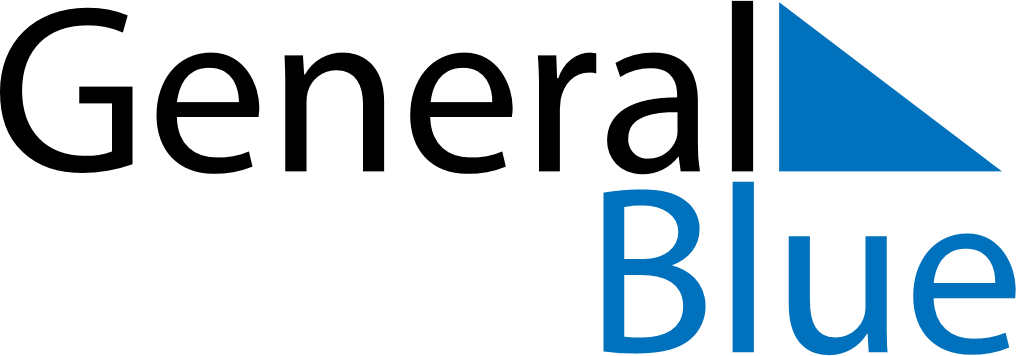 Weekly Meal Tracker June 14, 2020 - June 20, 2020Weekly Meal Tracker June 14, 2020 - June 20, 2020Weekly Meal Tracker June 14, 2020 - June 20, 2020Weekly Meal Tracker June 14, 2020 - June 20, 2020Weekly Meal Tracker June 14, 2020 - June 20, 2020Weekly Meal Tracker June 14, 2020 - June 20, 2020SundayJun 14MondayJun 15MondayJun 15TuesdayJun 16WednesdayJun 17ThursdayJun 18FridayJun 19SaturdayJun 20BreakfastLunchDinner